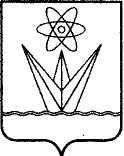 КОМИТЕТ ПО УПРАВЛЕНИЮ ИМУЩЕСТВОМАДМИНИСТРАЦИИ ЗАТО Г. ЗЕЛЕНОГОРСКАКРАСНОЯРСКОГО КРАЯР А С П О Р Я Ж Е Н И Е   20.20.2020                               г. Зеленогорск                                     41-рВ связи с кадровыми изменениями, в соответствии с Положением о Комитете по управлению имуществом Администрации ЗАТО г. Зеленогорска, утвержденным решением Совета депутатов ЗАТО г. Зеленогорска от 27.02.2017 № 35-206р,1. Внести в распоряжение Комитета по управлению имуществом  Администрации ЗАТО  г. Зеленогорска  от 01.03.2016 № 53-р «Об единой (конкурсной, аукционной) комиссии по проведению конкурсов, аукционов на  право  заключения  договоров  аренды, договоров безвозмездного пользования, договоров доверительного управления имуществом, иных договоров, предусматривающих переход прав в отношении муниципального имущества, составляющего муниципальную казну города Зеленогорска» следующие изменения: 1.1. В констатирующей части слова «пунктом 3.17 Положения о Комитете по управлению имуществом Администрации ЗАТО г. Зеленогорска, утвержденного решением Совета депутатов ЗАТО г. Зеленогорска от 24.03.2011 № 13-82р» заменить словами «пунктом 3.1.16.20 Положения о Комитете по управлению имуществом Администрации ЗАТО г. Зеленогорска, утвержденного решением Совета депутатов ЗАТО г. Зеленогорска от 27.02.2017 № 13-82р».1.2. Приложение № 1 изложить в редакции согласно приложению к настоящему распоряжению.2. Настоящее распоряжение вступает в силу в день подписания и подлежит опубликованию в газете «Панорама».  Начальник земельного отдела Комитета по управлению имуществом Администрации ЗАТО  г. Зеленогорска                                                         М.Г. Шмигидина          СОСТАВединой (конкурсной, аукционной) комиссии по проведению конкурсов,аукционов на право заключения договоров аренды, договоров безвозмездного пользования, договоров доверительного управления имуществом, иных договоров, предусматривающих переход прав в отношении муниципального имущества, составляющего муниципальную казну города ЗеленогорскаО внесении изменений в распоряжение Комитетапо управлению имуществом Администрации ЗАТО  г. Зеленогорска от 01.03.2016 № 53-р «Об единой (конкурсной, аукционной) комиссии по проведению конкурсов, аукционов на право заключения договоров  аренды, договоров  безвозмездного пользования, договоров доверительного управления имуществом, иных договоров, предусматривающих переход прав  в   отношении муниципального имущества, составляющего муниципальную казну города Зеленогорска»Приложение к распоряжению Комитета                                                                   по управлению имуществомАдминистрации ЗАТО г. Зеленогорска                                                                от 20.02.2020 № 41-р    Приложение № 1 к распоряжению Комитета по управлению имуществом Администрации ЗАТО г. Зеленогорска от 01.03.2016 № 53-рПредседатель комиссии:Шмигидина Мария Геннадьевна- начальник земельного отдела Комитета по управлению имуществом  Администрации ЗАТО  г. Зеленогорска;                                                                заместитель председателякомиссии:Наглюк Ирина Валентиновна                                       - начальник отдела имущественных отношений Комитета по управлению имуществом  Администрации ЗАТО                                              г. Зеленогорска;                                                                секретарь комиссии:Федорченко Татьяна Борисовна                                 - ведущий специалист отдела имущественных                                                              отношений Комитета по управлению имуществом Администрации ЗАТО г. Зеленогорска;члены комиссии:Полтавец Ирина Васильевна- главный специалист-юрисконсульт отдела по правовой и кадровой работе Администрации ЗАТО г. Зеленогорска;                                                                            Литвиненко Гульнара Рауфовна- главный бухгалтер Комитета по управлению имуществом Администрации ЗАТО г. Зеленогорска; Елгин Александр Ильич- член Координационного совета в области развития малого и среднего предпринимательства (по согласованию) (в случае, указанном в пункте 1.5 Положения о порядке работы единой (конкурсной, аукционной) комиссии по проведению конкурсов, аукционов на право заключения договоров аренды, договоров безвозмездного пользования, договоров доверительного управления имуществом, иных договоров, предусматривающих переход прав в отношении муниципального имущества, составляющего муниципальную казну города Зеленогорска, утвержденного настоящим распоряжением).